.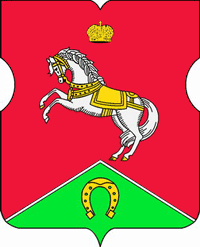 СОВЕТ ДЕПУТАТОВмуниципального округаКОНЬКОВОРЕШЕНИЕ                     22.03.2022		          3 /9                  _________________№___________________В соответствии с Законом города Москвы от 11 июля 2012 года № 39 «О наделении органов местного самоуправления муниципальных округов в городе Москве отдельными полномочиями города Москвы», постановлением Правительства Москвы от 24.09.2012 № 507-ПП «О порядке формирования, согласования и утверждения перечней работ по благоустройству дворовых территорий, парков, скверов и капитальному ремонту многоквартирных домов», постановлением Правительства Москвы от 26 декабря 2012 года № 849-ПП «О стимулировании управ районов города Москвы» и на основании обращения управы района Коньково города Москвы от 01.03.2022 года № КН-08-107/22Советом депутатов принято решение:Согласовать адресный перечень дворовых территорий района Коньково для проведения работ по благоустройству в 2022 году за счет средств стимулирования управ районов (приложение). Направить настоящее решение в управу района Коньково города Москвы, префектуру Юго-Западного административного округа и Департамент территориальных органов исполнительной власти города Москвы в течение трех дней со дня его принятия.Опубликовать настоящее решение в бюллетене «Московский муниципальный вестник», разместить на сайте органов местного самоуправления муниципального округа Коньково www.konkovo-moscow.ru.Контроль за выполнением настоящего решения возложить на главу муниципального округа Коньково Малахова С.В.Глава муниципального округа Коньково                                                С.В. МалаховПриложение 
к решению Совета депутатов
муниципального округа Коньково
от 22.03.2022 № 3/9Адресный перечень дворовых территорий района Коньково для проведения работ по благоустройству в 2022 году за счет средств стимулирования управ районовО согласовании адресного перечня дворовых территорий района Коньково для проведения работ по благоустройству в 2022 году за счет средств стимулирования управ районов № п/п№ п/пАдресВиды и объемы запланированных работВиды и объемы запланированных работВиды и объемы запланированных работВиды и объемы запланированных работ№ п/п№ п/пАдресНат. показательЕд.
измеренияСтоимость работ в руб.Итого по адресу в руб.11234561.Благоустройство дворовых территорий1.Благоустройство дворовых территорий1.Благоустройство дворовых территорий1.Благоустройство дворовых территорий1.Благоустройство дворовых территорий1.Благоустройство дворовых территорий1.Благоустройство дворовых территорий1Профсоюзная ул., д. 119 к.1Профсоюзная ул., д. 119 к.1Ремонт АБП проезжей части дворовых территорий 928м2 890 891,89 2 452 533,421Профсоюзная ул., д. 119 к.1Профсоюзная ул., д. 119 к.1Ремонт асфальтобетонного покрытия ДТС и тротуаров во дворовых территорий227м2 195 608,62 2 452 533,421Профсоюзная ул., д. 119 к.1Профсоюзная ул., д. 119 к.1Устройство тротуаров из асфальтобетонного покрытия38м2 57 540,24 2 452 533,421Профсоюзная ул., д. 119 к.1Профсоюзная ул., д. 119 к.1Демонтаж 351м/п 296 413,10 2 452 533,421Профсоюзная ул., д. 119 к.1Профсоюзная ул., д. 119 к.1Установка бортового камня дорожного359м/п 484 685,23 2 452 533,42Ремонт лестницы3 шт527 394,343Профсоюзная ул., д. 113 к.1, д. 113 к.3, д. 115 к.1Профсоюзная ул., д. 113 к.1, д. 113 к.3, д. 115 к.1Ремонт АБП проезжей части дворовых территорий 323м2 310 084,15 10 378 222,033Профсоюзная ул., д. 113 к.1, д. 113 к.3, д. 115 к.1Профсоюзная ул., д. 113 к.1, д. 113 к.3, д. 115 к.1Ремонт асфальтобетонного покрытия ДТС и тротуаров во дворовых территорий1664м2 1 433 888,94 10 378 222,033Профсоюзная ул., д. 113 к.1, д. 113 к.3, д. 115 к.1Профсоюзная ул., д. 113 к.1, д. 113 к.3, д. 115 к.1Устройство тротуаров из асфальтобетонного покрытия912м2 5 520 417,9210 378 222,033Профсоюзная ул., д. 113 к.1, д. 113 к.3, д. 115 к.1Профсоюзная ул., д. 113 к.1, д. 113 к.3, д. 115 к.1Демонтаж 1064м/п 898 528,60 10 378 222,033Профсоюзная ул., д. 113 к.1, д. 113 к.3, д. 115 к.1Профсоюзная ул., д. 113 к.1, д. 113 к.3, д. 115 к.1Установка бортового камня дорожного1120м/п 1 512 110,05 10 378 222,03Ремонт лестницы4 шт703 192,374Профсоюзная ул., д. 111 к.1Профсоюзная ул., д. 111 к.1Ремонт асфальтобетонного покрытия ДТС и тротуаров во дворовых территорий581м2 500 654,76 1 662 417,91 4Профсоюзная ул., д. 111 к.1Профсоюзная ул., д. 111 к.1Устройство тротуаров из асфальтобетонного покрытия59м2 89 338,87 1 662 417,91 4Профсоюзная ул., д. 111 к.1Профсоюзная ул., д. 111 к.1Демонтаж 318м/п 268 545,20 1 662 417,91 4Профсоюзная ул., д. 111 к.1Профсоюзная ул., д. 111 к.1Установка бортового камня дорожного468м/п 452 282,90 1 662 417,91 Ремонт лестницы2 шт.351 596,181 662 417,91 5Профсоюзная ул., д. 119 к.2, д. 115 к.2Профсоюзная ул., д. 119 к.2, д. 115 к.2Ремонт асфальтобетонного покрытия ДТС и тротуаров во дворовых территорий532м2 458 430,82 2 812 122,175Профсоюзная ул., д. 119 к.2, д. 115 к.2Профсоюзная ул., д. 119 к.2, д. 115 к.2Устройство тротуаров из асфальтобетонного покрытия51м2 77 225,12 2 812 122,175Профсоюзная ул., д. 119 к.2, д. 115 к.2Профсоюзная ул., д. 119 к.2, д. 115 к.2Демонтаж 290м/п 244 899,71 2 812 122,175Профсоюзная ул., д. 119 к.2, д. 115 к.2Профсоюзная ул., д. 119 к.2, д. 115 к.2Установка бортового камня дорожного305м/п 411 779,95 2 812 122,175Профсоюзная ул., д. 119 к.2, д. 115 к.2Профсоюзная ул., д. 119 к.2, д. 115 к.2Ремонт спортивной 1 шт. 1 619 786,57 2 812 122,176Академика Капицы ул., д. 34/121Академика Капицы ул., д. 34/121Ремонт асфальтобетонного покрытия ДТС и тротуаров во дворовых территорий618м2 532 538,10 7 596 284,776Академика Капицы ул., д. 34/121Академика Капицы ул., д. 34/121Устройство тротуаров из асфальтобетонного покрытия348м2 526 947,72 7 596 284,776Академика Капицы ул., д. 34/121Академика Капицы ул., д. 34/121Устройство каучукового покрытия на детских и спортивных площадках955м2 3 894 520,87 7 596 284,776Академика Капицы ул., д. 34/121Академика Капицы ул., д. 34/121Демонтаж 445м/п 375 794,39 7 596 284,776Академика Капицы ул., д. 34/121Академика Капицы ул., д. 34/121Установка бортового камня дорожного840м/п 646 697,12 7 596 284,776Академика Капицы ул., д. 34/121Академика Капицы ул., д. 34/121Ремонт спорт площадки1 шт. 1 619 786,57 7 596 284,777Академика Капицы ул., д. 22, д.18Академика Капицы ул., д. 22, д.18Ремонт асфальтобетонного покрытия ДТС и тротуаров во дворовых территорий3988м2 3 436 507,87 23 954 004,407Академика Капицы ул., д. 22, д.18Академика Капицы ул., д. 22, д.18Устройство тротуаров из асфальтобетонного покрытия935м2 1 240 144,18 23 954 004,407Академика Капицы ул., д. 22, д.18Академика Капицы ул., д. 22, д.18Устройство каучукового покрытия на детских и спортивных площадках1282м2 5 220 183,77 23 954 004,407Академика Капицы ул., д. 22, д.18Академика Капицы ул., д. 22, д.18Демонтаж бортового камня БР 100.30.152614м/п 2 170 846,78 23 954 004,40Академика Капицы ул., д. 22, д.18Академика Капицы ул., д. 22, д.18Установка бортового камня дорожного2650м/п 3 398 197,36 23 954 004,40Академика Капицы ул., д. 22, д.18Академика Капицы ул., д. 22, д.18Установка бортового камня садового223м/п 252 421,72 23 954 004,40Академика Капицы ул., д. 22, д.18Академика Капицы ул., д. 22, д.18Установка спортивных тренажеров17шт 3 549 046,72 23 954 004,40Академика Капицы ул., д. 22, д.18Академика Капицы ул., д. 22, д.18Установка WORKOUT 2шт 131 358,00 23 954 004,40Академика Капицы ул., д. 22, д.18Академика Капицы ул., д. 22, д.18Навес над тренажерами 16шт 1 647 504,00 23 954 004,40Академика Капицы ул., д. 22, д.18Академика Капицы ул., д. 22, д.18Установка детского городка 1шт 1 357 020,00 23 954 004,40Академика Капицы ул., д. 22, д.18Академика Капицы ул., д. 22, д.18Установка детских игровых МАФ5шт 1 130 270,00 23 954 004,40Академика Капицы ул., д. 22, д.18Академика Капицы ул., д. 22, д.18Установка урн7шт 95 408,00 23 954 004,40Академика Капицы ул., д. 22, д.18Академика Капицы ул., д. 22, д.18Установка скамеек7шт 325 096,00 23 954 004,408Профсоюзная ул., д 117Профсоюзная ул., д 117Ремонт АБП проезжей части дворовых территорий 2953м2 2 796 517,38 7 321 896,838Профсоюзная ул., д 117Профсоюзная ул., д 117Устройство АБП проезжей части дворовых территорий45м2 65 605,81 7 321 896,838Профсоюзная ул., д 117Профсоюзная ул., д 117Ремонт асфальтобетонного покрытия ДТС и тротуаров во дворовых территорий852м2 734 178,73 7 321 896,838Профсоюзная ул., д 117Профсоюзная ул., д 117Устройство тротуаров из асфальтобетонного покрытия322м2 487 578,08 7 321 896,838Профсоюзная ул., д 117Профсоюзная ул., д 117Демонтаж 1473м/п 1 243 921,63 7 321 896,83Установка бортового камня дорожного1477м/п 1 994 095,20 7 321 896,839Островитянова ул., д. 34 к.1, д. 36Островитянова ул., д. 34 к.1, д. 36Ремонт АБП проезжей части дворовых территорий 4332м2 4 158 775,44 18 252 134,779Островитянова ул., д. 34 к.1, д. 36Островитянова ул., д. 34 к.1, д. 36Устройство АБП проезжей части дворовых территорий203м2 332 949,28 18 252 134,779Островитянова ул., д. 34 к.1, д. 36Островитянова ул., д. 34 к.1, д. 36Ремонт асфальтобетонного покрытия ДТС и тротуаров во дворовых территорий1180м2 1 016 820,28 18 252 134,779Островитянова ул., д. 34 к.1, д. 36Островитянова ул., д. 34 к.1, д. 36Устройство тротуаров из асфальтобетонного покрытия149м2 225 618,4018 252 134,77Островитянова ул., д. 34 к.1, д. 36Островитянова ул., д. 34 к.1, д. 36Устройство каучукового покрытия на детских и спортивных площадках591м2 2 406 496,50 18 252 134,77Островитянова ул., д. 34 к.1, д. 36Островитянова ул., д. 34 к.1, д. 36Демонтаж 1292м/п 1 074 152,35 18 252 134,77Островитянова ул., д. 34 к.1, д. 36Островитянова ул., д. 34 к.1, д. 36Установка бортового камня дорожного1252м/п 1 690 323,05 18 252 134,77Островитянова ул., д. 34 к.1, д. 36Островитянова ул., д. 34 к.1, д. 36Установка бортового камня садового103м/п 116 589,41 18 252 134,77Островитянова ул., д. 34 к.1, д. 36Островитянова ул., д. 34 к.1, д. 36Посадка деревьев9шт. 133 674,95 18 252 134,77Островитянова ул., д. 34 к.1, д. 36Островитянова ул., д. 34 к.1, д. 36Замена футбольной площадки 1 шт. 6 569 340,97 18 252 134,77Ремонт лестницы3шт527 394,1418 252 134,7710Островитянова ул., д. 34 к.2Островитянова ул., д. 34 к.2Ремонт АБП проезжей части дворовых территорий 3759м2 3 608 688,20 13 703 557,87 10Островитянова ул., д. 34 к.2Островитянова ул., д. 34 к.2Устройство АБП проезжей части дворовых территорий176м2 288 665,40 13 703 557,87 10Островитянова ул., д. 34 к.2Островитянова ул., д. 34 к.2Ремонт асфальтобетонного покрытия ДТС и тротуаров во дворовых территорий2444м2 2 106 024,44 13 703 557,87 10Островитянова ул., д. 34 к.2Островитянова ул., д. 34 к.2Устройство тротуаров из асфальтобетонного покрытия330м2 499 691,84 13 703 557,87 10Островитянова ул., д. 34 к.2Островитянова ул., д. 34 к.2Устройство каучукового покрытия на детских и спортивных площадках518м2 2 241 147,62 13 703 557,87 Островитянова ул., д. 34 к.2Островитянова ул., д. 34 к.2Демонтаж 2098м/п 1 731 480,65 13 703 557,87 Островитянова ул., д. 34 к.2Островитянова ул., д. 34 к.2Установка бортового камня дорожного1925м/п 2 598 939,18 13 703 557,87 Островитянова ул., д. 34 к.2Островитянова ул., д. 34 к.2Установка бортового камня садового 245м/п 277 324,36 13 703 557,87 Ремонт лестниц2шт351 596,1813 703 557,87 11Академика Капицы ул., д. 26 к.1, д. 26 к.2, д. 26 к.3, д.30 к.1Академика Капицы ул., д. 26 к.1, д. 26 к.2, д. 26 к.3, д.30 к.1Ремонт асфальтобетонного покрытия ДТС и тротуаров во дворовых территорий2154м2 1 856 127,88 12 963 312,9811Академика Капицы ул., д. 26 к.1, д. 26 к.2, д. 26 к.3, д.30 к.1Академика Капицы ул., д. 26 к.1, д. 26 к.2, д. 26 к.3, д.30 к.1Устройство тротуаров из асфальтобетонного покрытия572м2 866 132,47 12 963 312,9811Академика Капицы ул., д. 26 к.1, д. 26 к.2, д. 26 к.3, д.30 к.1Академика Капицы ул., д. 26 к.1, д. 26 к.2, д. 26 к.3, д.30 к.1Устройство каучукового покрытия на детских и спортивных площадках1282м2 5 229 446,90 12 963 312,9811Академика Капицы ул., д. 26 к.1, д. 26 к.2, д. 26 к.3, д.30 к.1Академика Капицы ул., д. 26 к.1, д. 26 к.2, д. 26 к.3, д.30 к.1Демонтаж бортового камня 1493м/п 1 238 308,55 12 963 312,9811Академика Капицы ул., д. 26 к.1, д. 26 к.2, д. 26 к.3, д.30 к.1Академика Капицы ул., д. 26 к.1, д. 26 к.2, д. 26 к.3, д.30 к.1Установка бортового камня дорожного1560м/п 1 926 590,27 12 963 312,9811Академика Капицы ул., д. 26 к.1, д. 26 к.2, д. 26 к.3, д.30 к.1Академика Капицы ул., д. 26 к.1, д. 26 к.2, д. 26 к.3, д.30 к.1Установка бортового камня садового137м/п 155 075,26 12 963 312,98Ремонт спортивной площадки1 шт. 1 164 237,38 Ремонт лестницы3 шт527 394,2712Академика Капицы ул., д. 4Академика Капицы ул., д. 4Ремонт АБП проезжей части дворовых территорий с 2203м2 2 114 908,28 12 385 867,5712Академика Капицы ул., д. 4Академика Капицы ул., д. 4Ремонт асфальтобетонного покрытия ДТС и тротуаров во дворовых территорий608м2 523 920,96 12 385 867,5712Академика Капицы ул., д. 4Академика Капицы ул., д. 4Устройство тротуаров из асфальтобетонного покрытия90м2 136 279,57 12 385 867,5712Академика Капицы ул., д. 4Академика Капицы ул., д. 4Демонтаж 663м/п 559 891,39 12 385 867,5712Академика Капицы ул., д. 4Академика Капицы ул., д. 4Установка бортового камня 698м/п 942 368,64 12 385 867,5712Академика Капицы ул., д. 4Академика Капицы ул., д. 4Установка спортивных тренажеров15шт 3 102 413,73 12 385 867,5712Академика Капицы ул., д. 4Академика Капицы ул., д. 4Установка WORKOUT 2шт 131 358,00 12 385 867,5712Академика Капицы ул., д. 4Академика Капицы ул., д. 4Навес над тренажерами 14шт 1 441 566,00 12 385 867,5712Академика Капицы ул., д. 4Академика Капицы ул., д. 4Установка скамеек на спорт площадке7шт 141 728,00 12 385 867,5712Академика Капицы ул., д. 4Академика Капицы ул., д. 4Установка урн на спортивной площадке 7шт 278 776,00 12 385 867,5712Академика Капицы ул., д. 4Академика Капицы ул., д. 4Установка городка1шт 2 422 967,00 12 385 867,5712Академика Капицы ул., д. 4Академика Капицы ул., д. 4Установка МАФ3шт 589 690,00 12 385 867,5713Пешеходный маршрут от Островитянова ул. до Академика Капицы ул.Пешеходный маршрут от Островитянова ул. до Академика Капицы ул.Ремонт асфальтобетонного покрытия ДТС и тротуаров во дворовых территорий2013м2 1 734 626,42 15 887 655,21 13Пешеходный маршрут от Островитянова ул. до Академика Капицы ул.Пешеходный маршрут от Островитянова ул. до Академика Капицы ул.Устройство тротуаров из асфальтобетонного покрытия322м2 487 578,08 15 887 655,21 13Пешеходный маршрут от Островитянова ул. до Академика Капицы ул.Пешеходный маршрут от Островитянова ул. до Академика Капицы ул.Ремонт плиточного покрытия тротуаров1342м2 5 209 946,03 15 887 655,21 13Пешеходный маршрут от Островитянова ул. до Академика Капицы ул.Пешеходный маршрут от Островитянова ул. до Академика Капицы ул.Устройство тротуаров из плиточного покрытия560м2 5 183 691,23 15 887 655,21 13Пешеходный маршрут от Островитянова ул. до Академика Капицы ул.Пешеходный маршрут от Островитянова ул. до Академика Капицы ул.Демонтаж 1162м/п 981 287,80 15 887 655,21 13Пешеходный маршрут от Островитянова ул. до Академика Капицы ул.Пешеходный маршрут от Островитянова ул. до Академика Капицы ул.Установка бортового камня дорожного1223м/п 1 651 170,18 15 887 655,21 13Пешеходный маршрут от Островитянова ул. до Академика Капицы ул.Пешеходный маршрут от Островитянова ул. до Академика Капицы ул.Посадка деревьев14шт. 207 938,82 15 887 655,21 13Пешеходный маршрут от Островитянова ул. до Академика Капицы ул.Пешеходный маршрут от Островитянова ул. до Академика Капицы ул.Ремонт фонтана1шт 431 416,65 15 887 655,21 14Устройство Собачей площадки Островитянова ул., д. 36Устройство Собачей площадки Островитянова ул., д. 36Установка МАФ8 шт.1 054 1302 473 611,4614Устройство Собачей площадки Островитянова ул., д. 36Устройство Собачей площадки Островитянова ул., д. 36Установка скамеек3 шт.76 3202 473 611,4614Устройство Собачей площадки Островитянова ул., д. 36Устройство Собачей площадки Островитянова ул., д. 36Установка урн3 шт. 30 0002 473 611,4614Устройство Собачей площадки Островитянова ул., д. 36Устройство Собачей площадки Островитянова ул., д. 36Установка ограждения 100 м.730 0002 473 611,4614Устройство Собачей площадки Островитянова ул., д. 36Устройство Собачей площадки Островитянова ул., д. 36Устройство покрытия песок600 м2583 161,46   2 473 611,46Академика Капицы ул., д. 32 к.2Академика Капицы ул., д. 32 к.2Посадка деревьев11шт163 380,52339 178,61Академика Капицы ул., д. 32 к.2Академика Капицы ул., д. 32 к.2Ремонт лестниц1шт175 798,09339 178,61Итого:Итого:Итого:Итого:Итого:132 182 800,00